ПРОВОДЫ ЗИМЫ – 2017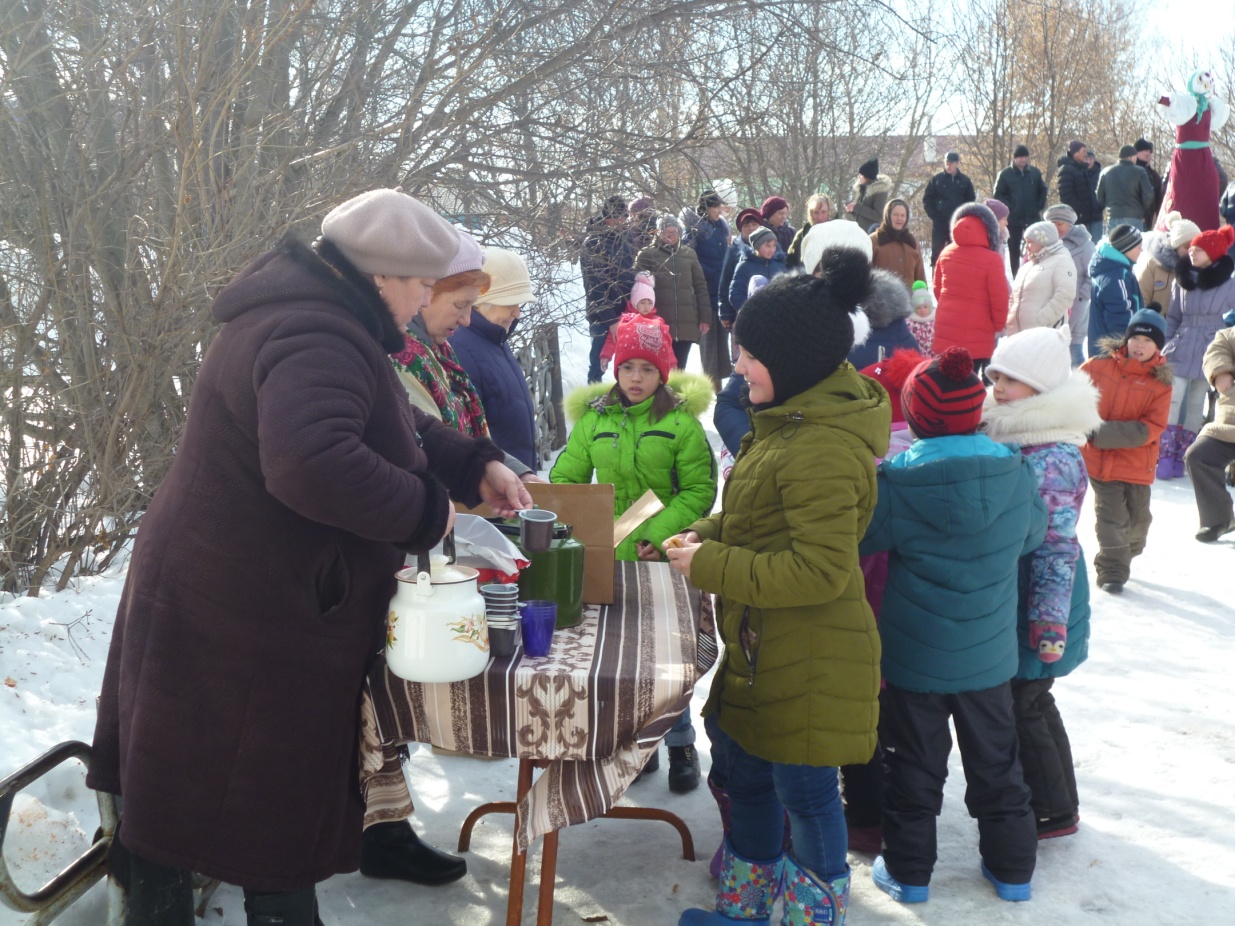 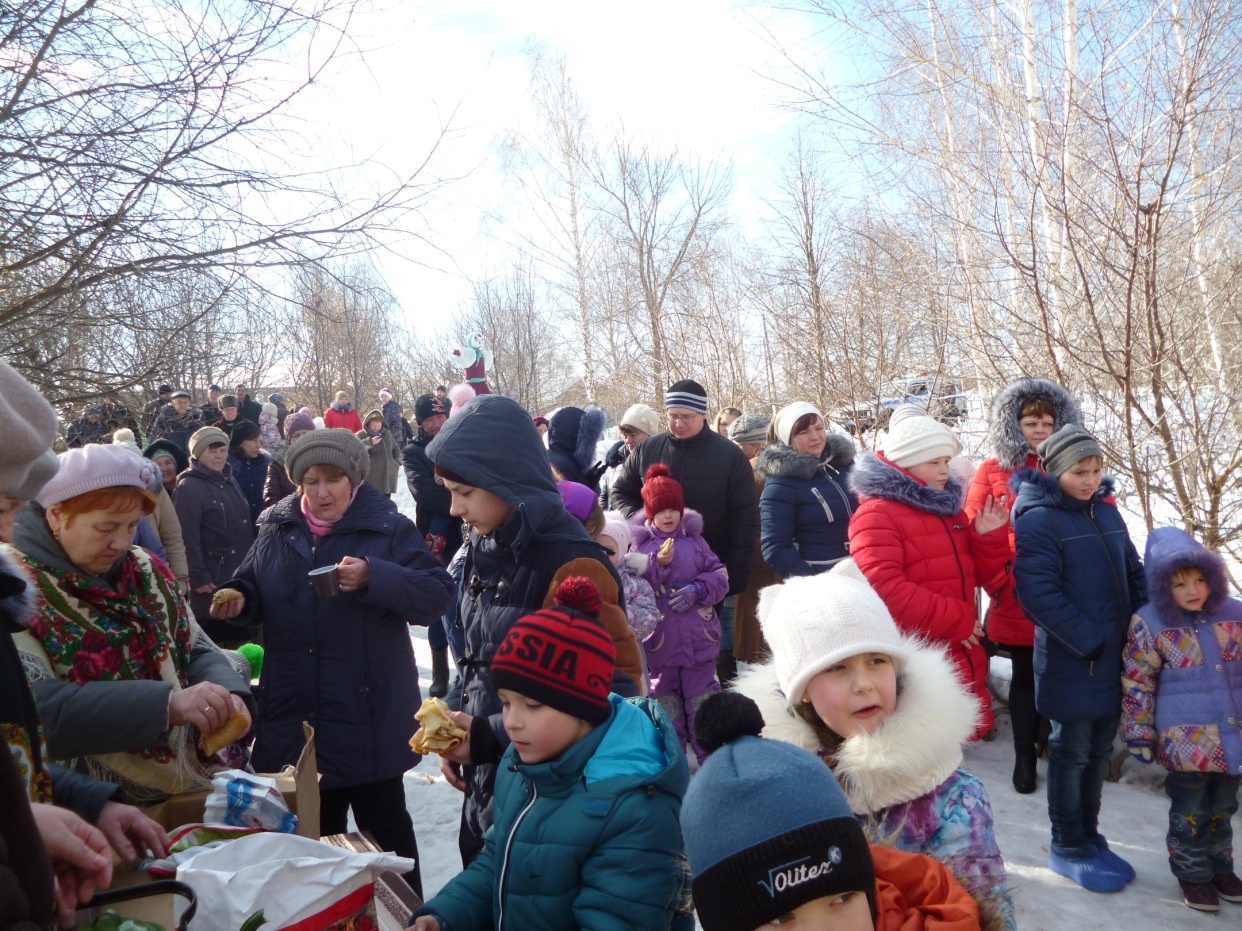 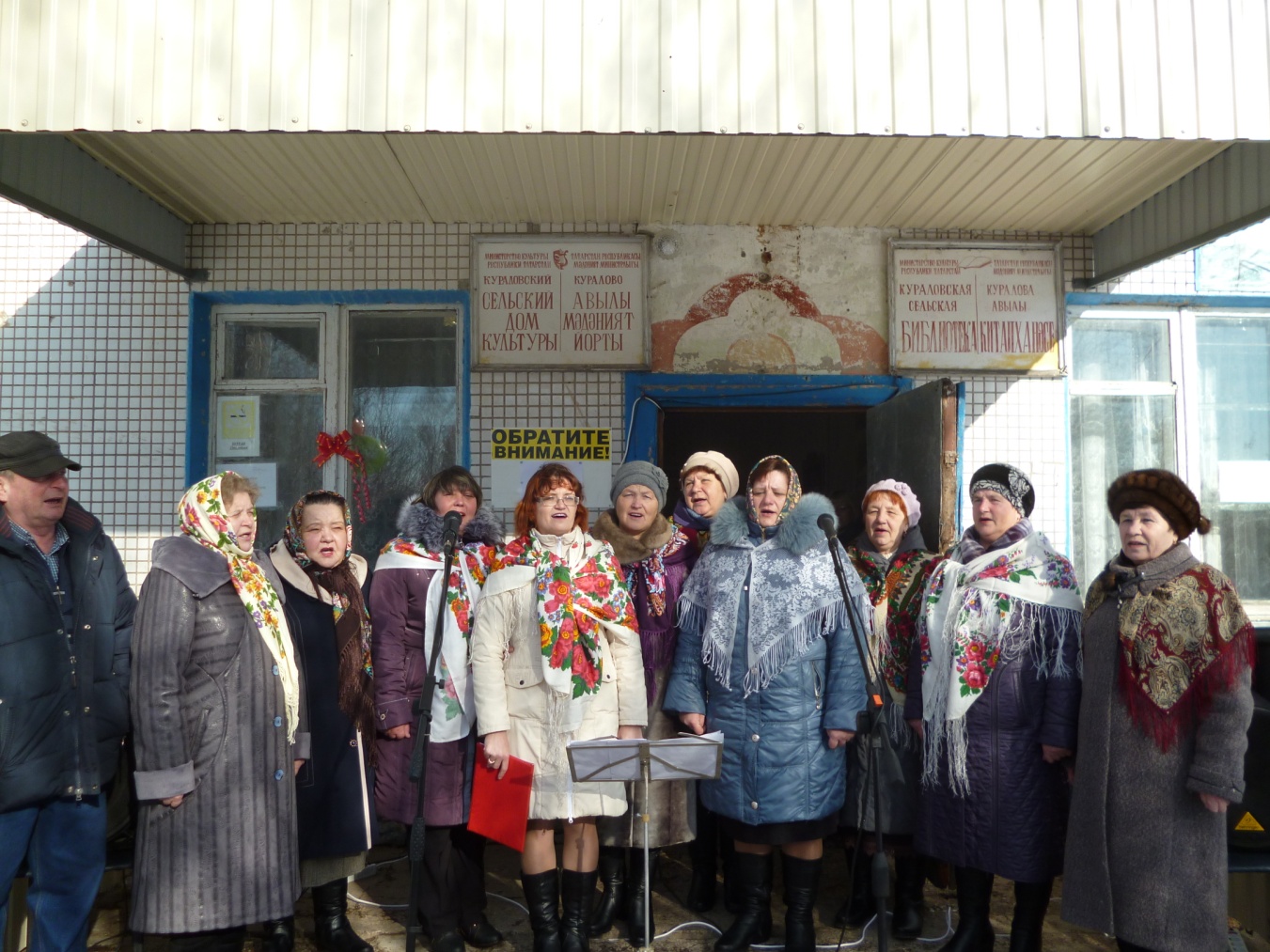 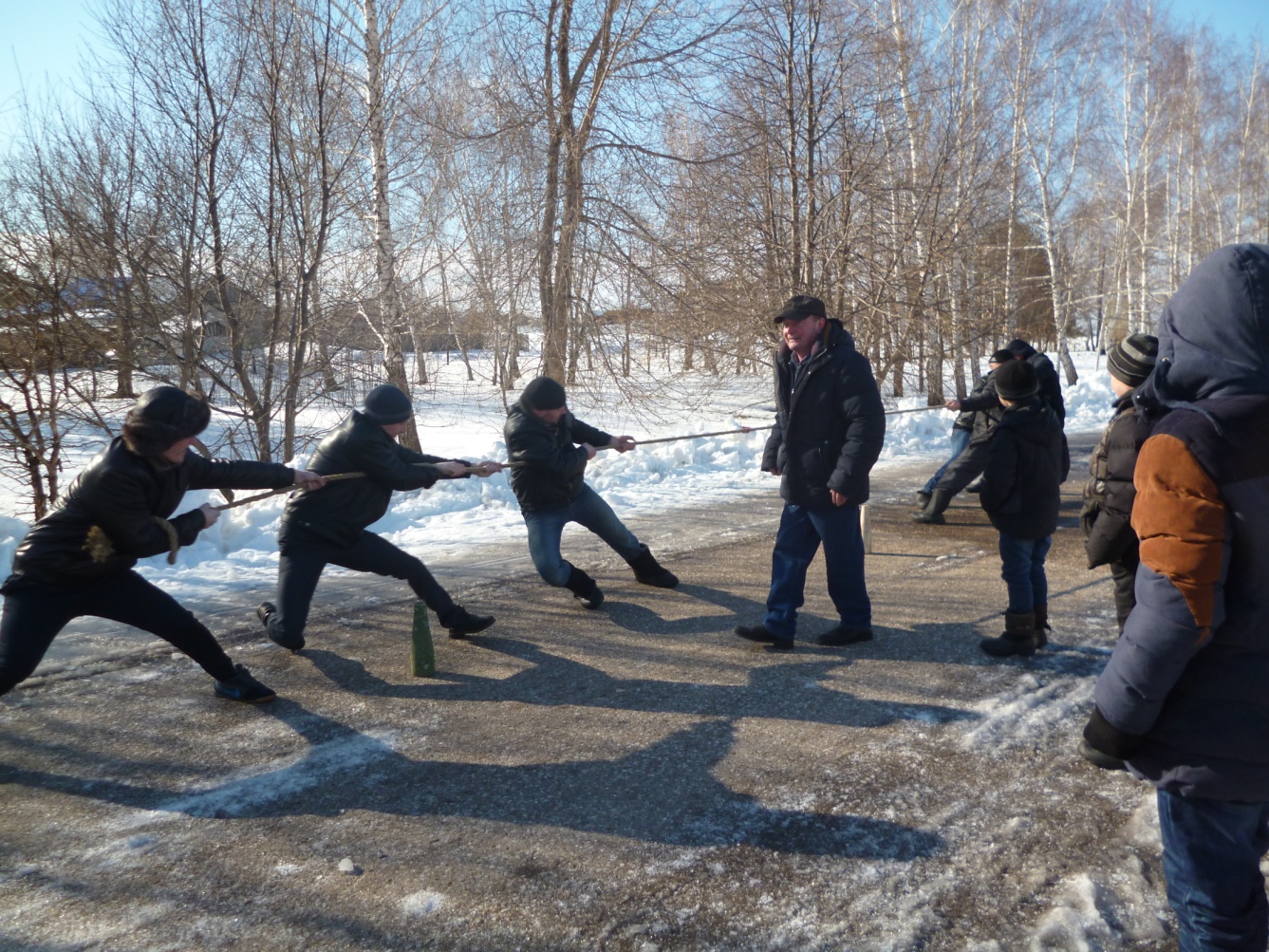 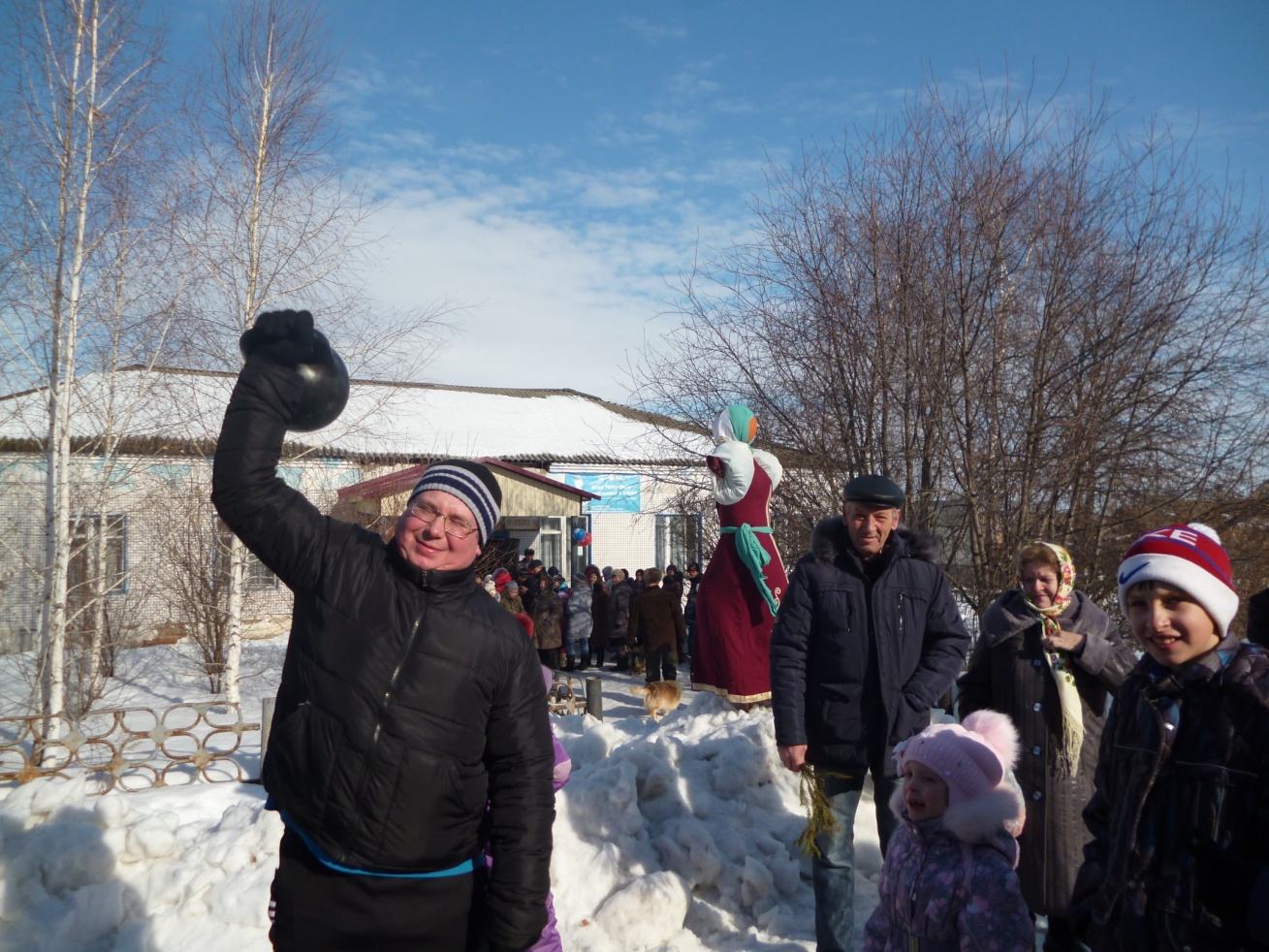 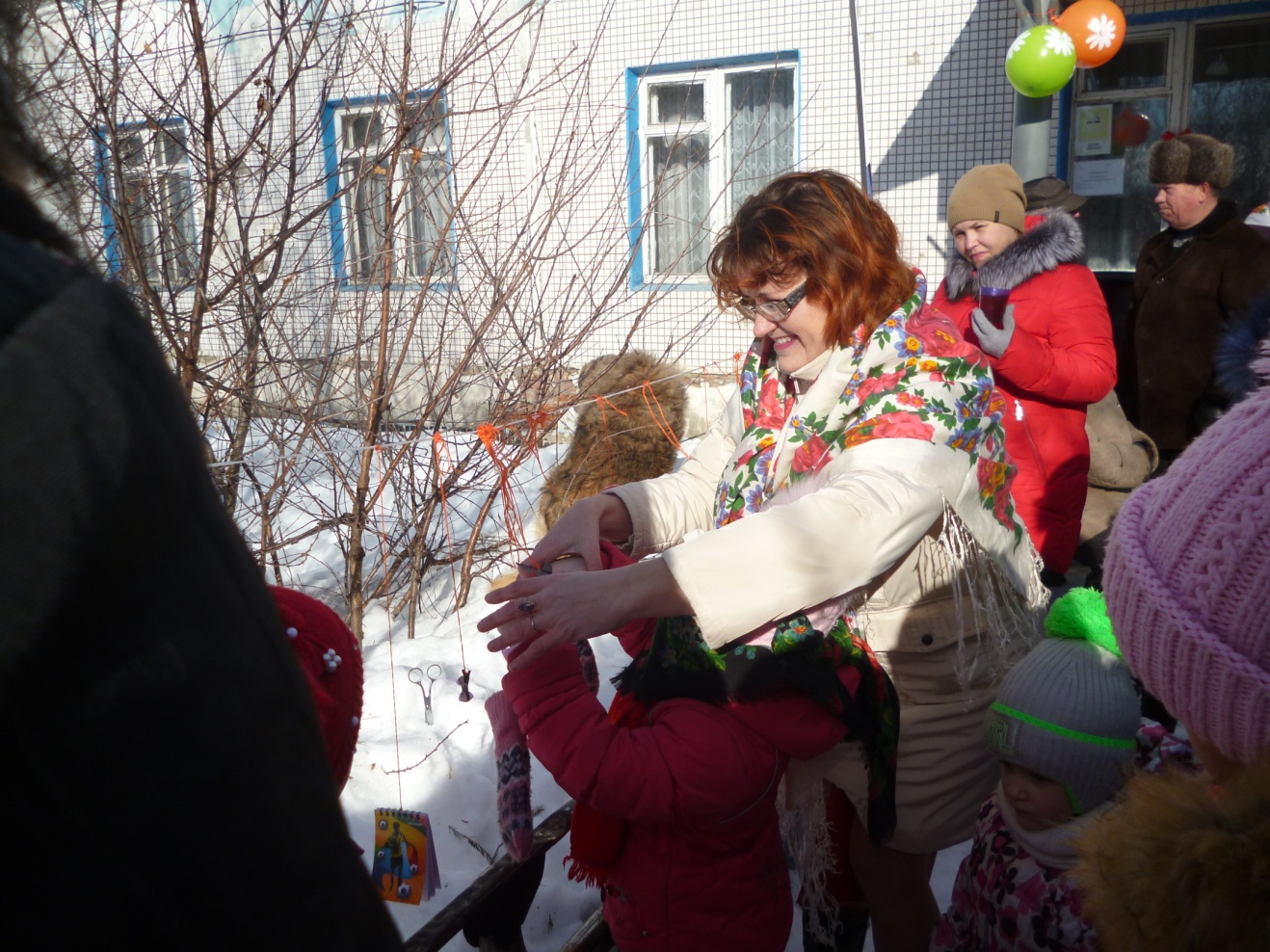 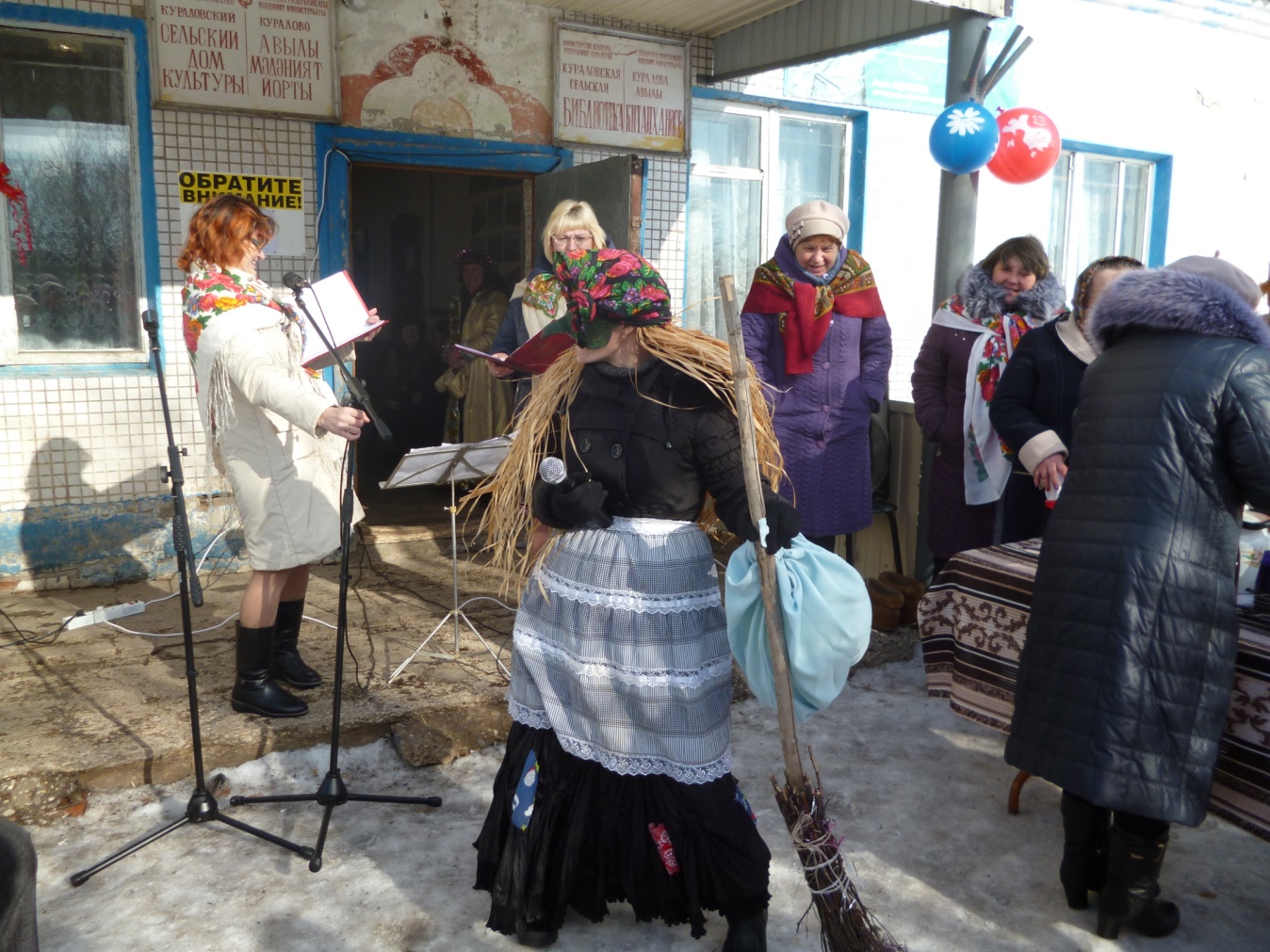 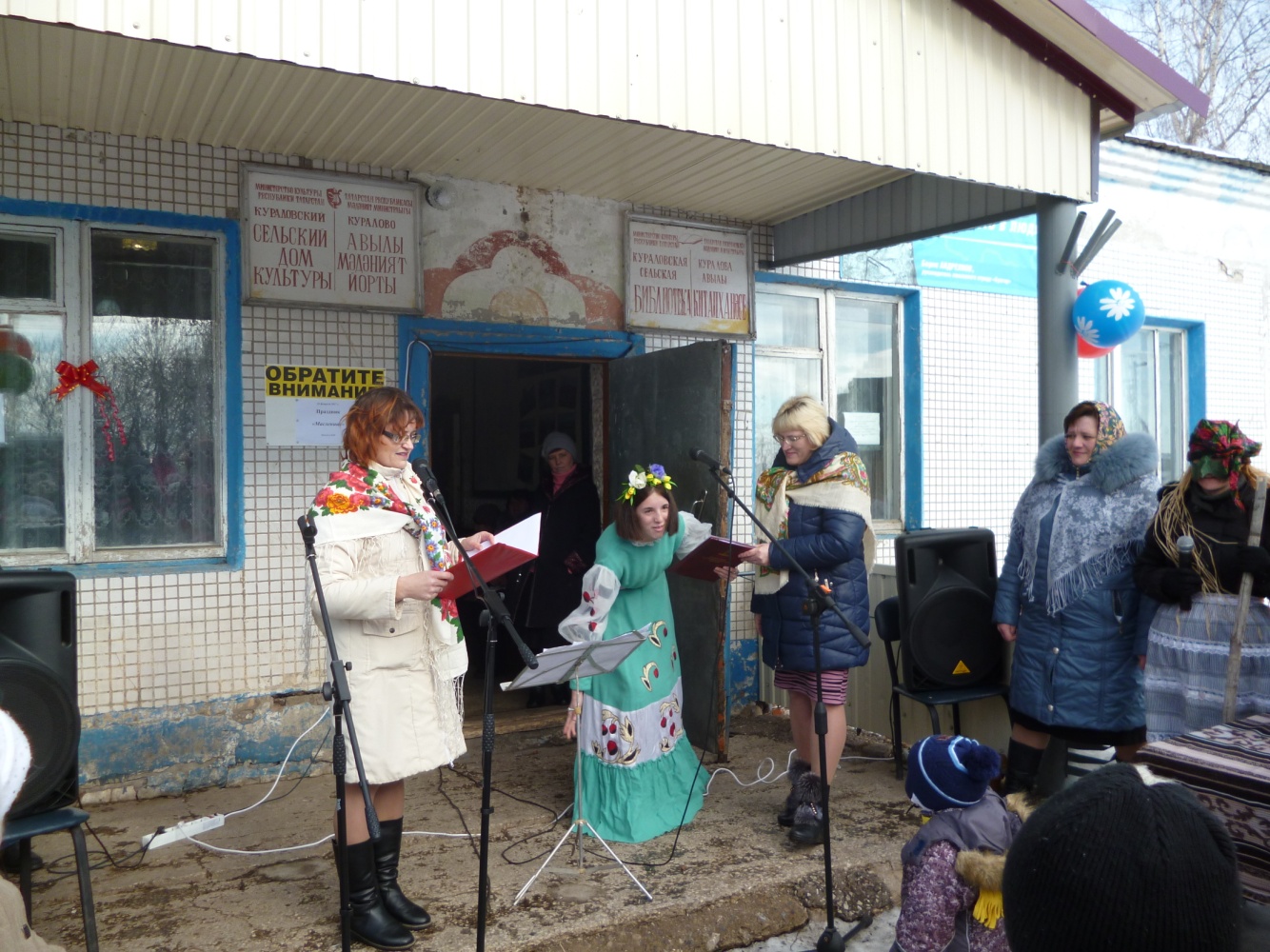 